SECTOR ENERGÉTICO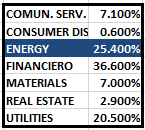 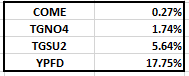 EVOLUCION DE LOS ACTIVOS EN LA SEMANA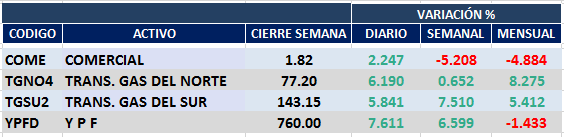 El mercado no tomó de buena manera el pago de dividendo en acciones por parte de COME cerrando en $1.82 con baja de -5.208%.La vinculadas al gas estuvieron mejor con fuerte suba de TGSU2 en el mercado local alcanzando los $ 143.15 y una suba de 7.51%.En NY cierra en us$ 15.78 con suba de 6.26%.YPFD llega a $ 760,00 subiendo el 6.60% y su adr queda en us$ 16.68 incrementándose el 5.04%.SECTOR ENERGY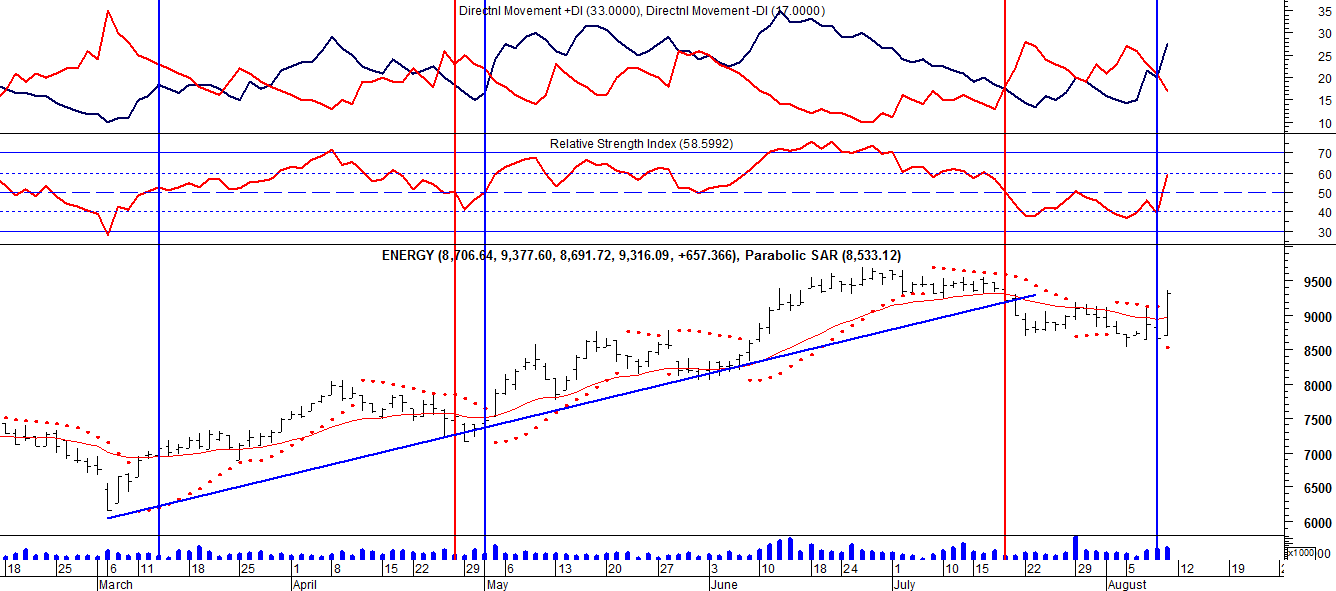 El sector de las acciones vinculadas a la energíaCOME (Cierre al 02/08/19 $ 1,82)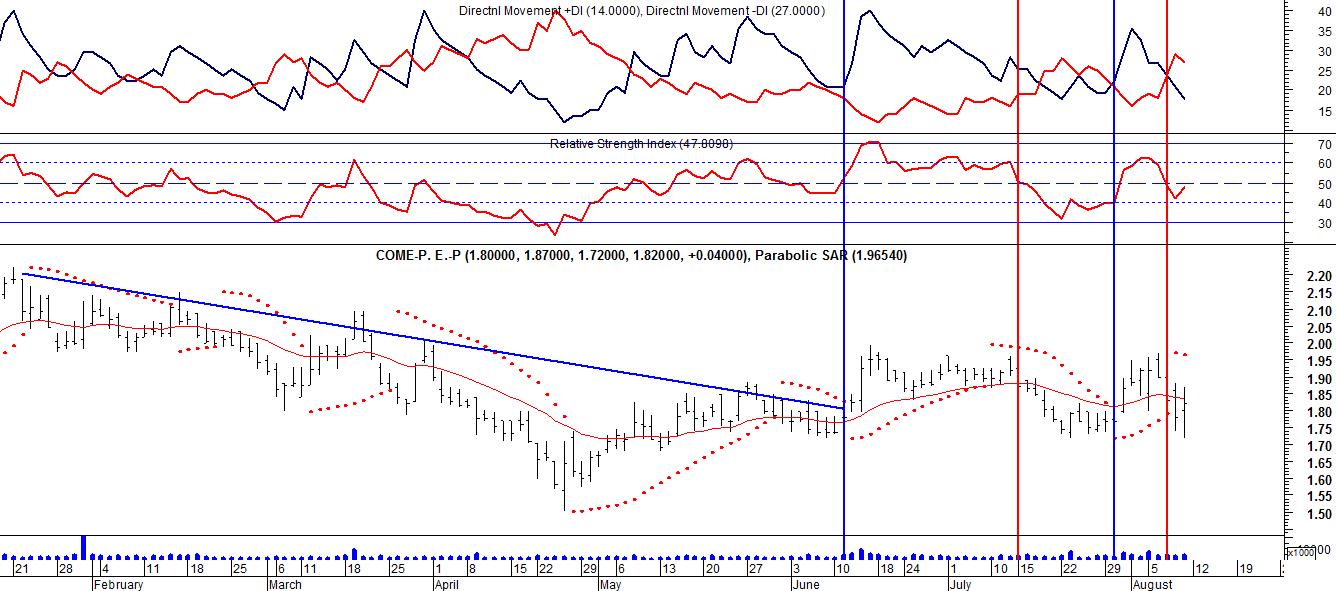 Señal de compra el 08/07 en $ 1,82.TGNO4 (Cierre al 09/08/19 $ 77,20)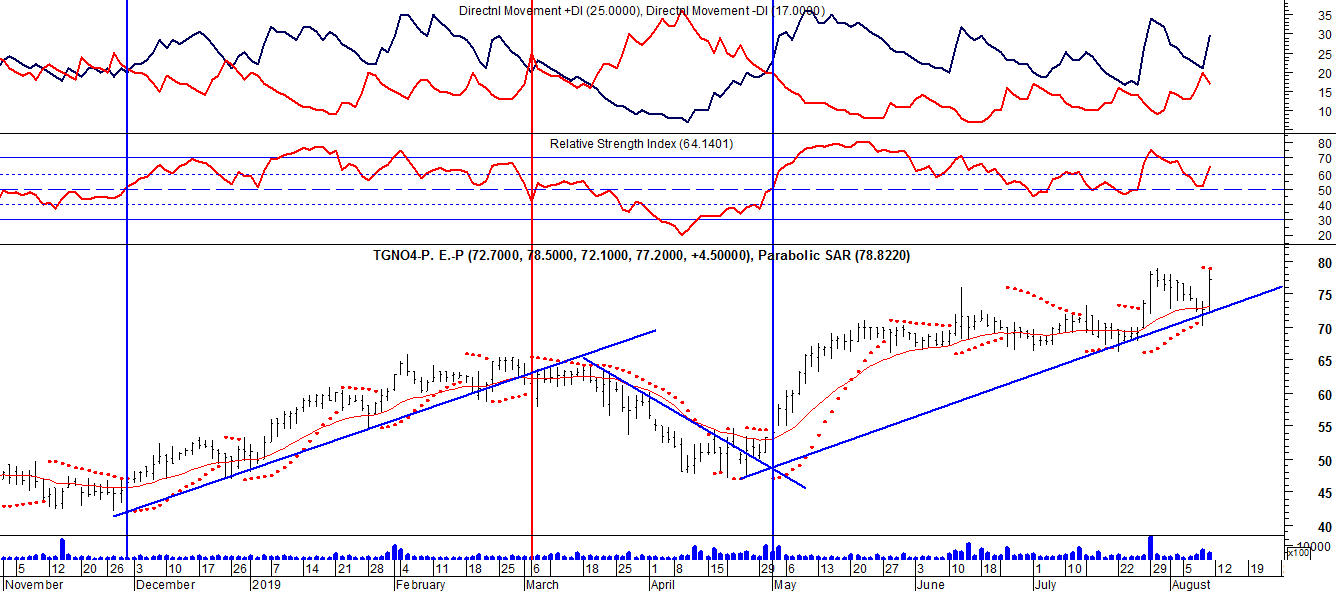 Señal de compra el 11/08 en $ 37.95.Señal de venta el 10/11 en $ 57.25.Señal de compra el 16/11 en $ 61.05.Señal de venta el 02/02 en $ 72.50Señal de compra el 14/05 en $ 60,00.Señal de venta el 28/05 en $ 64,00.Señal de compra el 06/04 en $ 60,00.Señal de venta el 12/06 en $ 63,00.Señal de compra el 19/07 en $ 57,00.Señal de venta el  07/08 en $ 54,00.TGSU2 (Cierre al 09/08/19 $ 143,15)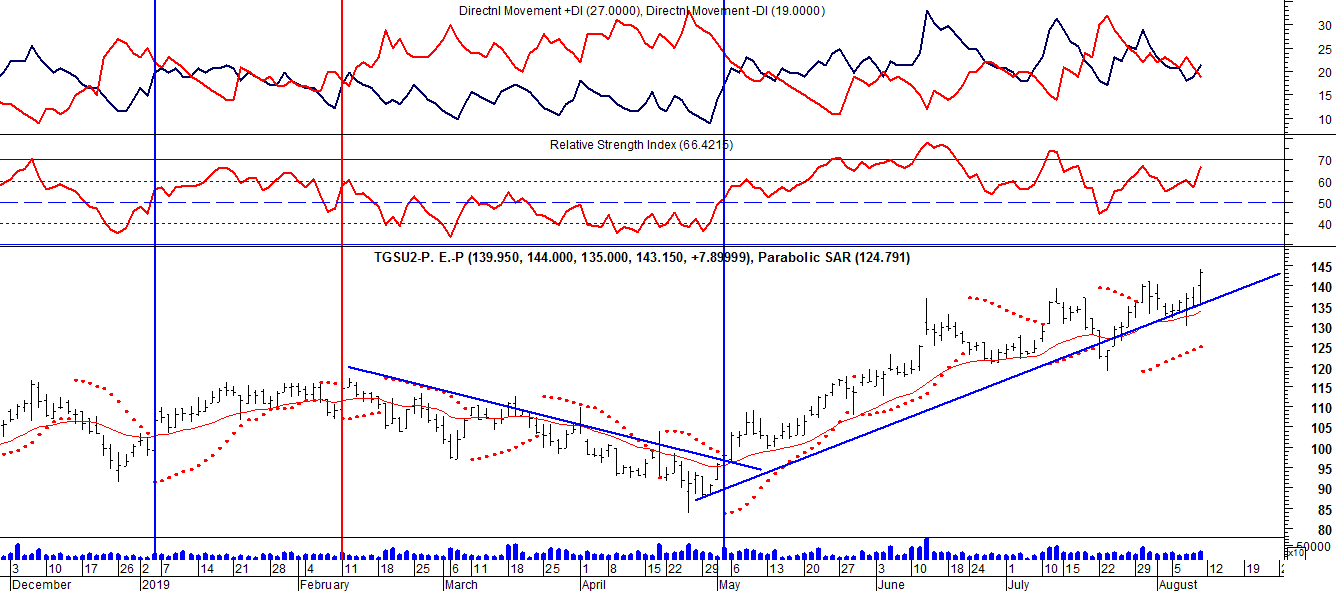 Señal de compra el 11/08 en $ 55.05.Señal de venta el 10/11 en $ 72.00.Señal de compra el 06/12 en $ 73.Señal de venta el 02/02 en $ 87.00.Señal de compra el 07/03 en $ 82,00.Señal de venta el 19/03 en $ 83,00.Señal de compra el 03/04 en $ 84,00.Señal de venta el 12/04 en $ 84,00.Señal de compra el 10/05 en $ 82,00.Señal de venta el 14/06 en $ 86,00.YPF (Cierre al 09/08/19 $ 760,00)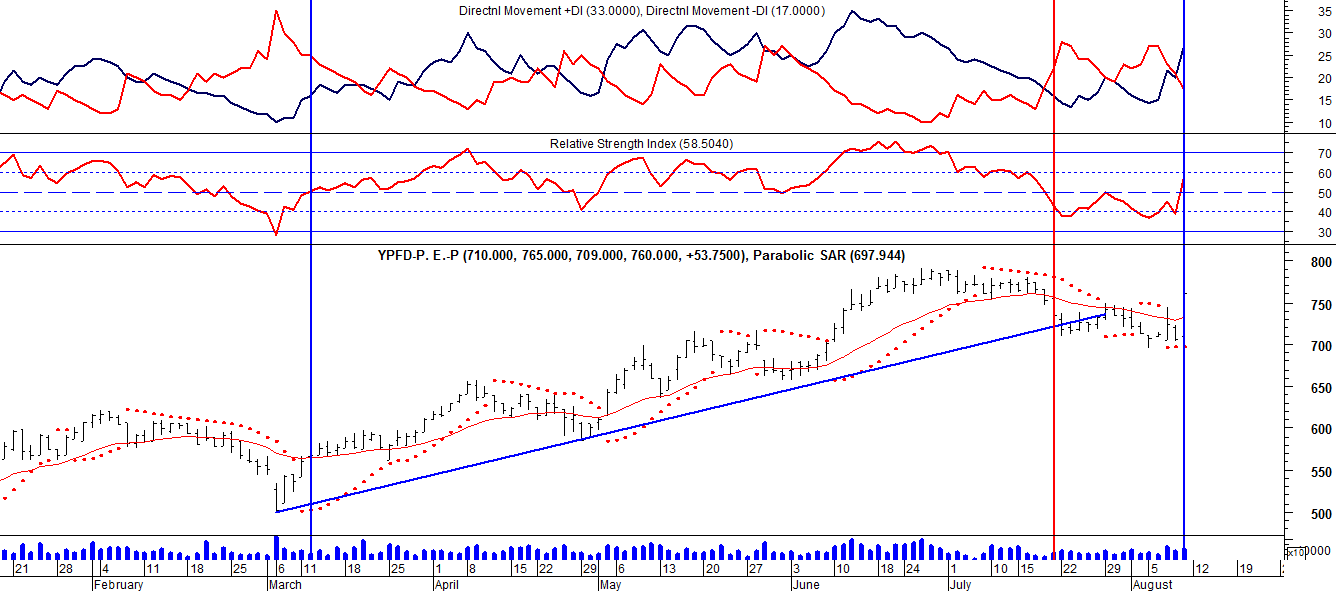 Señal de venta en $ 288 el 10/06.Señal de compra el 28/09 en $ 273.30.Señal de venta el 26/10 en $279.Señal de compra el 29/12 en $ 259.Señal de venta el 23/02 en $ 331.Señal de compra el 13/03 en $ 335.Señal de venta el 04/05 en $ 379,90.Señal de compra el 18/05 en $ 377,80.Señal de venta el 07/06 en $ 389.Señal de compra el 24/08 en $ 353.Señal de venta el 07/06 en $ 387.Señal de compra el 22/09 en $ 355.Señal de venta el 09/11 en $ 423.60.Señal de compra el 21/12 en $ 394.Señal de venta el 02/02 en $ 455